APSTIPRINĀTIRēzeknes novada domes 2020.gada 16.janvāra sēdē(protokols Nr.3, 3.§, 3.punkts)Rēzeknes novada pašvaldības nekustamā īpašuma Rēzeknes novada Ilzeskalna pagastā ar kadastra Nr.7858 006 0355  IZSOLES NOTEIKUMIVispārīgie noteikumiŠie noteikumi paredz kārtību, kādā organizējama pašvaldības nekustamā īpašuma “Dūjas”, ar kadastra Nr.7858 006 0355 atsavināšanas procedūra, pārdodot mutiskā izsolē. Izsoli organizē atbilstoši “Publiskas personas mantas atsavināšanas likumam”, kas reglamentē jautājumus, kuri nav noteikti šajos noteikumos un Rēzeknes novada domes 2020.gada  16.janvāra  lēmumā.Izsoli organizē un vada Rēzeknes novada domes izveidotā izsoles komisija.Izsole notiek Centrālā iela 1, Ilzeskalns, Ilzeskalna pagasts, Rēzeknes novads, Ilzeskalna pagasta pārvaldes  telpās  2020.gada 17. martā plkst. 1000. Izsoles veids – mutiska izsole ar augšupejošu soli.Nekustamā īpašuma nosacītā cena – EUR 12 977,46  (divpadsmit tūkstoši deviņi simti septiņdesmit septiņi euro, 46 centi), kas ir arī izsoles sākumcena. Visa nosolītā nekustamā īpašuma cena tiek samaksāta euro.Izsoles solis – EUR 100,00 (viens simts euro, 00 centi).Nodrošinājuma nauda – 10 % no nekustamā īpašuma nosacītās cenas, t.i. EUR 1297,75 (viens tūkstotis divi simti deviņdesmit septiņi euro, 75 centi), Rēzeknes novada pašvaldības iestāde “Nautrēnu pagastu apvienība” struktūrvienība “Ilzeskalna pagasta pārvalde” Reģ. Nr.  40900027430, norēķinu kontā Nr. LV97HABA0551046048342, AS “Swedbanka”.   kods HABALV22. Nodrošinājums uzskatāms par iesniegtu, ja attiecīgā naudas summa ir ieskaitīta norādītajā bankas kontā. Reģistrācijas maksa – EUR 15,00 (piecpadsmit euro, 00 centi), kas jāieskaita Rēzeknes novada pašvaldības iestāde “Nautrēnu pagastu apvienība” struktūrvienība “Ilzeskalna pagasta pārvalde” Reģ. Nr. 40900027430, norēķinu kontā Nr. LV97HABA0551046048342, AS “Swedbanka”.  kods HABALV22.   Sludinājumi par nekustamā īpašuma izsoli publicējami laikrakstā “Latvijas Vēstnesis” laikrakstā “Rēzeknes Vēstis ” un Rēzeknes novada pašvaldības mājas lapā. Paziņojums par izsoli izliekams Ilzeskalna pagasta pārvaldes telpās.Ar izsoles noteikumiem var iepazīties un saņemt Ilzeskalna pagasta pārvaldē pie lietvedes Centrālā iela 1, Ilzeskalns, Ilzeskalna pagasts, Rēzeknes novads, Ilzeskalna pagasta pārvaldes telpās  darba dienās no plkst. 8.00 līdz 16.30, līdz 2020.gada 16.martam. Ar izsoles noteikumiem var iepazīties arī elektroniski Rēzeknes novada pašvaldības mājas lapā www.rezeknesnovads.lv. 1.10.Izsoles rezultātus apstiprina Rēzeknes novada dome.Nekustamā īpašuma raksturojumsNekustamais īpašums “Dūjas”, atrodas Rēzeknes novada Ilzeskalna pagastā  ar kadastra Nr.7858 006 0355, kas sastāv no zemes vienības ar kadastra apzīmējumu 7858 006 0355 platība 3,06 ha.Nekustamais īpašums ir reģistrēts Rēzeknes zemesgrāmatu nodaļā, Ilzeskalna pagasta zemesgrāmatas nodalījuma Nr.100000593631 ar Rēzeknes zemesgrāmatu nodaļas tiesneša Gunāra Siliņa 2019.gada 8.oktobra lēmumu (žurnāla Nr.300004983154) uz Rēzeknes novada pašvaldības, nodokļu maksātāja reģistrācijas Nr.90009112679, vārda. Nekustamo īpašumu var apskatīt darba dienās līdz 2020.gada 16.martam, iepriekš zvanot pa tālruni 29203135.Izsoles priekšnoteikumiIzsoles dalībnieku reģistrācija tiek uzsākta pēc sludinājuma publikācijas laikrakstā “Latvijas Vēstnesis”.Par izsoles dalībnieku var kļūt jebkura fiziska vai juridiska persona, kura saskaņā ar Latvijas Republikā spēkā esošajiem normatīvajiem  var iegūt īpašumā nekustamo īpašumu un ir izpildījuši šajos noteikumos noteiktos priekšnoteikumus noteiktajā termiņā.Izsoles dalībniekus reģistrē Ilzeskalna  pagasta pārvaldē – Centrālā iela 1, Ilzeskalns, Ilzeskalna pagasts, Rēzeknes novads līdz 2020.gada 16. martam plkst.16.30. Reģistrācijas laiks - darba dienās no plkst. 8.00 līdz 16.30.Personām, kuras vēlas reģistrēties, jāiesniedz šādi dokumenti: fiziskai personai, uzrādot pasi:3.4.1.1. Ilzeskalna pagasta pārvaldei adresēts pieteikums par piedalīšanos izsolē ar apliecinājumu pirkt nekustamo īpašumu saskaņā ar izsoles noteikumiem;3.4.1.2. fiziskās personas ziņas par konta numuru un banku;3.4.1.3. dzīvesvietas deklarēšanas izziņas kopija,3.4.1.4.  bankas dokuments par nodrošinājuma naudas samaksu un bankas dokuments par reģistrācijas naudas samaksujuridiskai personai:Ilzeskalna pagasta pārvaldei adresēts pieteikums par piedalīšanos izsolē ar apliecinājumu pirkt nekustamo īpašumu saskaņā ar izsoles noteikumiem; spēkā esošu  kopija;reģistrācijas apliecības kopija;juridiskas personas  par nekustamā īpašuma iegādi;bankas uzziņa par norēķinu kontu;Valsts ieņēmumu dienesta  (oriģināls) par to, ka juridiskā persona ir samaksājusi visus normatīvajos  paredzētos nodokļus, nodevas un valsts obligātās apdrošināšanas maksājumus;ārvalstu juridiskai personai jāiesniedz tās apkalpojošās Latvijas un ārvalsts bankas  par finanšu resursu pieejamību;bankas dokuments par nodrošinājuma naudas samaksu un bankas dokuments par reģistrācijas naudas samaksu.	Dokumentu kopijām ir jābūt notariāli vai juridiskās personas vadītāja apliecinātām.Ja persona ir izpildījusi šo noteikumu 3.4.punkta un tā apakšpunktu prasības, tā tiek reģistrēta izsoles dalībnieku reģistrācijas lapā, kurā norāda: dalībnieka kārtas numuru; fiziskai personai – vārdu, uzvārdu, personas kodu, dzīvesvietas adresi, juridiskai personai – nosaukumu, reģistrācijas numuru, juridisko adresi, atzīmi par šo noteikumu 3.4.punkta apakšpunktos iesniegtajiem dokumentiem (Pielikums Nr.1). Reģistrētajam izsoles dalībniekam izsniedz reģistrācijas apliecību (Pielikums Nr.2).Izsoles dalībnieks netiek reģistrēts, ja:nav iesniedzis visus šo noteikumu 3.4.punkta apakšpunktos noteiktos dokumentus;vēl nav iestājies vai jau beidzies reģistrācijas termiņš.Izsoles komisija sastāda to personu sarakstu, kuras ir izpildījušas izsoles priekšnoteikumus (Pielikums Nr.3).Izsoles komisija nav tiesīga līdz izsoles sākumam iepazīstināt fiziskās personas un juridiskās personas ar ziņām par izsoles dalībniekiem.Izsoles noriseIzsoles gaita tiek protokolēta. Izsoles protokolā atspoguļo visas komisijas priekšsēdētāja un izsoles dalībnieku darbības izsoles gaitā. Protokolu paraksta visi komisijas locekļi (Pielikums Nr.4).Izsole var notikt arī tad, ja reģistrējies un uz izsoli ir ieradies tikai viens dalībnieks un nekustamā īpašuma nosacītā cena tiek pārsolīta vismaz par vienu soli. Ja noteiktajā laikā ir reģistrējušies vairāk par 1 (vienu) dalībnieku un uz izsoli ierodas tikai 1 (viens) dalībnieks, izsoles vadītājs paziņo par izsoles uzsākšanu.Dalībniekiem, kuri nav ieradušies uz izsoli, tiek atmaksāta nodrošinājuma nauda, bet reģistrācijas nauda netiek atmaksāta.Ja izsole nenotiek, reģistrētajam dalībniekam ir tiesības pieprasīt iemaksāto nodrošinājuma naudu.Ja dalībnieks nepieprasa iemaksāto summu, viņam ir tiesības saņemt jaunu reģistrācijas apliecību un piedalīties atkārtotā izsolē bez šo noteikumu 3.4.punkta apakšpunktos minēto dokumentu uzrādīšanas un iesniegšanas.Ja izsoles dalībnieks neierodas uz atkārtotās izsoles pārreģistrāciju, viņš zaudē tiesības piedalīties šajā izsolē, un viņam tiek atmaksāta nodrošinājuma nauda. Izsoles dalībnieks pie ieejas izsoles telpā uzrāda reģistrācijas apliecību, uz kuras pamata viņiem izsniedz kartīti ar numuru, kas atbilst reģistrācijas lapā un reģistrācijas apliecībā ierakstītajam kārtas numuram.Izsoles dalībnieki pirms izsoles sākšanas paraksta izsoles noteikumus.Izsoli vada izsoles komisijas priekšsēdētājs vai kāds no izsoles komisijas locekļiem.Izsolē starp izsoles dalībniekiem aizliegta vienošanās, skaļa uzvedība un traucējumi, kas varētu iespaidot izsoles rezultātus un gaitu.Komisijas priekšsēdētājs, atklājot izsoli, iepazīstina ar komisijas sastāvu un pārliecinās par izsoles dalībnieku ierašanos saskaņā ar dalībnieku reģistrācijas sarakstu.Izsoles dalībnieku sarakstā ieraksta katra dalībnieka vārdu, uzvārdu vai nosaukumu, kā arī pārstāvju, pilnvarotās personas vārdu un uzvārdu. Pilnvarotajai personai jāiesniedz , pārstāvim jāuzrāda dokuments, kas apliecina tā pārstāvības tiesības.Komisijas priekšsēdētājs īsi raksturo pārdodamo nekustamo īpašumu, paziņo nosacīto (sākotnējo) cenu, kā arī izsoles soli – summu par kādu nosacītā (sākotnējā) cena tiek paaugstināta ar katru nākamo solījumu.Izsoles dalībnieks izsoles gaitā var nosaukt lielāku pārdodamā nekustamā īpašuma cenu,   kuras solis nav lielāks par 10% no nosacītās cenas, t.i., par EUR 1297,75 (viens tūkstotis divi simti deviņdesmit septiņi euro, 75 centi).Pēc komisijas priekšsēdētāja  sākas solīšanas process.Komisijas priekšsēdētājs nosauc izsolāmā nekustamā īpašuma sākotnējo cenu un jautā: “Kas sola vairāk?”Izsoles dalībnieki solīšanas procesā paceļ savu reģistrācijas kartīti ar numuru. Komisijas priekšsēdētājs paziņo solītāja reģistrācijas numuru un piedāvāto cenu. Ja neviens no dalībniekiem vairs augstāku cenu nepiedāvā, izsoles vadītājs trīs reizes atkārto pēdējo augstāko cenu un fiksē to ar āmura piesitienu. Pēc āmura pēdējā (trešā) piesitiena, nekustamais īpašums ir pārdots personai, kas solījusi pēdējo augstāko cenu. Dalībnieka reģistrācijas numurs un solītā cena tiek ierakstīta protokolā.Procesa gaitā, atsakoties no turpmākās solīšanas, katrs nekustamā īpašuma izsoles dalībnieks apstiprina ar parakstu izsoles  savu pēdējo nosolīto cenu.Dalībnieks, kas piedāvājis visaugstāko cenu, pēc nosolīšanas nekavējoties uzrāda izsoles komisijai savu reģistrācijas apliecību un ar savu parakstu  apliecina tajā norādītās cenas atbilstību nosolītajai cenai.Izsoles dalībnieks, kurš nekustamo īpašumu nosolījis, bet nevar komisijai uzrādīt reģistrācijas apliecību un neparakstās , tādējādi ir atteicies no nosolītā nekustamā īpašuma. Pēc komisijas  viņš tiek svītrots no dalībnieku saraksta un viņam netiek atmaksāta nodrošinājuma nauda. Ja pēc tam izsolē ir palikuši vismaz divi dalībnieki, tiek izdarīts attiecīgs ieraksts , un izsole nekavējoties tiek atkārtota. Ja palicis tikai viens dalībnieks, komisija rīkojas atbilstoši šo noteikumu 4.2.punktam.Pēc visu  eksemplāru parakstīšanas dalībnieks, kas nosolījis nekustamo īpašumu, saņem  par izsolē iegūto nekustamo īpašumu.  norādīta nosolītā nekustamā īpašuma cena un samaksas kārtība (Pielikums Nr.5). Izsoles dalībniekiem, kuri nav nosolījuši nekustamo īpašumu, atmaksā nodrošinājuma naudu 30 (trīsdesmit) dienu laikā. Samaksas kārtībaNosolītājam sava piedāvātā augstākā summa, atrēķinot iemaksāto nodrošinājuma naudu, jāsamaksā par nosolīto nekustamo īpašumu līdz 2020.gada 31.martam ar pārskaitījumu, izziņā norēķinam par izsolē iegūto nekustamo īpašumu norādītajā norēķinu kontā.Ja nosolītājs līdz 2020.gada 31.martam nav samaksājis nosolīto summu, komisijai ir tiesības piedāvāt pirkt nekustamo īpašumu izsoles dalībniekam, kurš nosolītāja, piedāvājis nākamo augstāko cenu. Šādam izsoles dalībniekam ir tiesības 7 (septiņu) dienu laikā no piedāvājuma saņemšanas dienas paziņot komisijai par nekustamā īpašuma pirkšanu par paša nosolīto augstāko cenu. Ja izsoles dalībnieks nesniedz atbildi noteiktajā termiņā, tiek uzskatīts, ka viņš ir noraidījis komisijas piedāvājumu. Ja izsoles dalībnieks piekrīt komisijas piedāvājumam, nosolītā summa, saskaņā ar izziņu norēķinam, par izsolē iegūto nekustamo īpašumu jāsamaksā 2 (divu) nedēļu laikā no paziņojuma saņemšanas dienas.Nokavējot noteikto samaksas termiņu, nosolītājs zaudē iemaksāto nodrošinājumu. Ja izsoles dalībniekam, kurš pēc nosolītāja, piedāvājis nākošo augstāko cenu, izsoles noteikumu noteiktajā termiņā neveic nosolītās summas samaksu, viņš zaudē samaksāto nodrošinājumu. Šajā gadījumā izsoli atzīst par nenotikušu un Rēzeknes novada dome lemj par atkārtotu izsoli.Nenotikusi izsoleIzsole atzīstama par nenotikušu, ja:noteiktajā laikā ir reģistrējušies vairāk par vienu dalībnieku, bet uz izsoli neviens neierodas;neviens dalībnieks nav pārsolījis izsoles sākumcenu;noteiktajā termiņā neviens dalībnieks nav reģistrējies;nosolītājs ir tāda persona, kura nevar slēgt darījumus vai kurai nebija tiesību piedalīties izsolē;nosolītājs vai izsoles dalībnieks, kas piedāvājis nākošo augstāko cenu pēc nosolītāja, noteiktajā laikā nav samaksājuši nosolīto nekustamā īpašuma cenu.Izsoles rezultātu apstiprināšana un pirkuma  slēgšanaIzsoles  komisija apstiprina 7 (septiņu) darba dienu laikā no izsoles dienas.Izsoles rezultātus apstiprina Rēzeknes novada dome 7 (septiņu) darba dienu laikā pēc noteikuma 5.1.punktā noteikto maksājumu  nokārtošanas.Pirkuma  paraksta septiņu dienu laikā pēc izsoles rezultātu apstiprināšanas dienas (Pielikums Nr.6).Komisijas  pārsūdzēšanaIzsoles dalībniekiem ir tiesības iesniegt sūdzību Rēzeknes novada domei  par komisijas veiktajām darbībām 5 dienu laikā no izsoles dienas.Ja komisijas  tiek pārsūdzēts, pagarina šo noteikumu 7.2.punktā noteikto termiņu par sūdzības izskatīšanas laiku.Domes priekšsēdētājs 							M.ŠvarcsIzsoles noteikumu pielikums Nr.1Rēzeknes novada pašvaldība iestāde “Nautrēnu pagastu apvienība”  struktūrvienība  “Ilzeskalna pagasta pārvalde”Centrālā iela 1, Ilzeskalns, Ilzeskalna pagasts, Rēzeknes novads.IZSOLES DALĪBNIEKU REĢISTRĀCIJAS LAPANekustamā īpašuma “Dūjas” izsolei 2020.gada 17.martā.Izsoles noteikumu pielikums Nr.2Rēzeknes novada pašvaldība iestāde “Nautrēnu pagastu apvienība”  struktūrvienība  “Ilzeskalna pagasta pārvalde”Centrālā iela 1, Ilzeskalns, Ilzeskalna pagasts, Rēzeknes novads.REĢISTRĀCIJAS APLIECĪBA Nr.  dalībnieka vārds, uzvārds, juridiskas personas pilns nosaukumsdzīves vieta vai juridiskā adrese, tālruņa  numursnomaksājis (-usi) reģistrācijas maksu EUR 15,00 (piecpadsmit eiro, 00 centi) un nodrošinājumu - EUR 1297,75 (viens tūkstotis divi simti deviņdesmit septiņi euro, 75 centi).  un ieguvis (-usi) tiesības piedalīties izsolē, kura notiks Rēzeknes novada pašvaldības Ilzeskalna pagasta pārvaldes telpās 2020.gada 17.martā plkst.10.00 un kurā tiks izsolīts nekustamais īpašums “Dūjas” ar kadastra Nr.7858 006 0355, kas sastāv no zemes vienības ar kadastra apzīmējumu 7858 006 0355 platība 3,06 ha. Izsolāmā objekta nosacītā cena (izsoles sākumcena) EUR 12 977,46  (divpadsmit tūkstoši deviņi simti septiņdesmit septiņi euro, 46 centi),Apliecība izdota 2020.gada __________Reģistrētāja vārds, Anita Rozenbergaz.v. parakstsIzsoles noteikumu pielikums Nr.3Rēzeknes novada pašvaldība iestāde “Nautrēnu pagastu apvienība”  struktūrvienība  “Ilzeskalna pagasta pārvalde”Centrālā iela 1, Ilzeskalns, Ilzeskalna pagasts, Rēzeknes novads.IZSOLES DALĪBNIEKU SARAKSTSIzsoles laiks un vieta - 2020.gada 17.marts, plkst.10.00, Ilzeskalna pagasta pārvaldes telpās, Centrālā iela 1, Ilzeskalns, Ilzeskalna pagasts, Rēzeknes novads.Izsolāmā nekustamā īpašuma nosaukums un atrašanās vieta – nekustamais īpašums “Dūjas” ar kadastra Nr.7858 006 0355, atrodas Ilzeskalna pagasts, Rēzeknes novads.Izsolāmās nekustamās mantas izsoles sākumcena –12 977,46  (divpadsmit tūkstoši deviņi simti septiņdesmit septiņi euro, 46 centi),   Izsoles noteikumu pielikums Nr.4Rēzeknes novada pašvaldība iestāde “Nautrēnu pagastu apvienība”  struktūrvienība  “Ilzeskalna pagasta pārvalde”Centrālā iela 1, Ilzeskalns, Ilzeskalna pagasts, Rēzeknes novads.IZSOLES  PROTOKOLSIzsoles laiks un vieta - 2020.gada 17.martā, plkst.10.00, Ilzeskalna  pagasta pārvaldes telpās, Centrālā iela 1, Ilzeskalns, Ilzeskalna pagasts, Rēzeknes novads.Izsolāmā nekustamā īpašuma nosaukums un atrašanās vieta – nekustamais īpašums  “Dūjas” ar kadastra Nr.7858 006 0355, atrodas Ilzeskalna pagasts, Rēzeknes novads.Izsolāmā nekustamā īpašuma izsoles sākumcena –12 977,46  (divpadsmit tūkstoši deviņi simti septiņdesmit septiņi euro, 46 centi),  Līdz laikrakstā “ Latvijas Vēstnesis ” publicētajā sludinājumā norādītajam laikam 17.03.2020 plkst.9.00 ir pieteikušies solītāji un saskaņā ar Rēzeknes novada domes sēdē apstiprinātajiem Rēzeknes novada pašvaldības nekustamā īpašuma “Dūjas” ar kadastra Nr.7858 006 0355 izsoles noteikumiem.Izsolē piedāvātā augstākā cena EUR __________ ( _____________ ), kuru nosolījis ____________Iemaksāts nodrošinājums EUR 1297,75 (viens tūkstotis divi simti deviņdesmit septiņi euro, 75 centi) apmērā.Pircējam līdz 2020.gada 31.martam jāpārskaita izsoles komisijas norādītajā Rēzeknes novada pašvaldības iestāde “Nautrēnu pagastu apvienība” struktūrvienība “Ilzeskalna pagasta pārvalde” Reģ. Nr. 40900027430, norēķinu kontā Nr. LV97HABA0551046048342, AS “Swedbanka”.  kods HABALV22 .   EURO _______ (_________________________).Pircējs apņemas nomaksāt visu summu līdz 2020.gada __________________Izsoles komisijas priekšsēdētājs:     ________________    G.Gailuma Komisijas locekļi:_______________________ A.Rozenberga_______________________ A.KūkojaIzsoles noteikumu pielikums Nr.5Rēzeknes novada pašvaldība iestāde “Nautrēnu pagastu apvienība”  struktūrvienība  “Ilzeskalna pagasta pārvalde”Centrālā iela 1, Ilzeskalns, Ilzeskalna pagasts, Rēzeknes novads.IZZIŅAnorēķinam par izsolē iegūto objektu___________personas kods ____________, deklarētā dzīves vieta _________________, izsolē, kas notika 2020.gada 17.martā, plkst.10 00, Ilzeskalna pagasta pārvaldes telpās, Centrālā iela 1, Ilzeskalna, Ilzeskalna pagasts, Rēzeknes novads, ieguva īpašumā nekustamo īpašumu “Dūjas”, ar kadastra Nr.7858 006 0355, atrodas Ilzeskalna pagasts, Rēzeknes novads. par summu EUR   _________     (________________________ ) .Iemaksāts nodrošinājums EUR 1297,75 (viens tūkstotis divi simti deviņdesmit septiņi euro, 75 centi apmērā.Līdz 2020.gada 31.martam jāpārskaita EUR ____________ (_____________) Rēzeknes novada pašvaldības iestāde “Nautrēnu  pagastu apvienība” struktūrvienība “Ilzeskalna pagasta pārvalde”  Reģ. Nr. 40900027430, norēķinu kontā Nr. LV97HABA0551046048342, AS “Swedbanka”.  kods HABALV22.   Izsoles komisijas priekšsēdētājs :_______________ G.GailumaZ.v.Protokoliste: ____________ A.RozenbergaIzsoles noteikumu pielikums Nr.6Rēzeknes novada pašvaldība iestāde “Nautrēnu pagastu apvienība”  struktūrvienība  “Ilzeskalna pagasta pārvalde”Centrālā iela 1, Ilzeskalns, Ilzeskalna pagasts, Rēzeknes novads.Pirkuma līgumsRēzeknes novada Ilzeskalna pagastā                                              2020. gada _______     Rēzeknes novada pašvaldība, reģistrācijas Nr.90009112679, juridiskā adrese: Atbrīvošanas aleja 95A, Rēzekne, Rēzeknes novada pašvaldība iestāde “Nautrēnu pagastu apvienība”  struktūrvienība “Ilzeskalna pagasta pārvalde” Genovefas Gailumas personā, kurš rīkojas uz Rēzeknes novada pašvaldības. 2020.gada 16.janvāra lēmuma pamata, turpmāk - PĀRDEVĒJS, no vienas puses, ______________________________________________un turpmāk saukts - PIRCĒJS, no otras puses, abi kopā turpmāk tekstā – LĪDZĒJI, pamatojoties uz 2020.gada 17.marta izsoles rezultātiem, noslēdza šo līgumu par sekojošo:1.PĀRDEVĒJS pārdod PIRCĒJAM nekustamo īpašumu “Dūjas”, ar kadastra Nr.7858 006 0355, kas atrodas Ilzeskalna pagastā, Rēzeknes novadā, kurš sastāv no zemes vienības ar kadastra apzīmējumu 7858 006 0355 – 3,06 ha, turpmāk tekstā – nekustamais īpašums “Dūjas”.2.Nekustamais īpašums pieder PĀRDEVĒJAM un īpašuma tiesības uz nekustamo īpašumu nostiprinātas Rēzeknes zemesgrāmatu nodaļā, Ilzeskalna pagasta zemesgrāmatas nodalījuma Nr.100000593631 ar Rēzeknes zemesgrāmatu nodaļas tiesneses Gunāra Siliņa 2019.gada 8.oktobra lēmumu (žurnāla Nr.300004977609) uz Rēzeknes novada pašvaldības, nodokļu maksātāja reģistrācijas Nr.900091126793.PIRCĒJAM un PĀRDEVĒJAM ir labi zināms nekustamā īpašuma pašreizējais stāvoklis.PUSES nākotnē atsakās izvirzīt jebkura veida savstarpējas pretenzijas šajā sakarā.4.Nekustamais īpašums “Dūjas”, pārdots par EUR _________ (___________________ ).Pirkuma cenas daļu EUR ___________ ( __________________________) apmērā PIRCĒJS ir samaksājis PĀRDEVĒJAM līdz šī līguma parakstīšanas brīdim.Pirkuma cenas atlikusī daļa EUR__________  (__________) apmērā tiks samaksāta Pārdevējam, ieskaitot to Rēzeknes novada pašvaldības iestāde “Nautrēnu pagastu apvienība” struktūrvienība “Ilzeskalna pagasta pārvalde” Reģ. Nr. 40900027430, norēķinu kontā Nr. LV97HABA0551046048342, AS “Swedbanka”.  kods HABALV22PIRCĒJA īpašuma tiesības uz nekustamo īpašumu tiek nostiprinātas Zemesgrāmatu nodaļā pēc šī līguma parakstīšanas.5.PĀRDEVĒJS paziņo, ka šis nekustamais īpašums nav nevienam atsavināts, nav ieķīlāts, strīdu un zem aizlieguma nesastāv, nav apgrūtināts ne ar kāda veida parādiem, saistībām, prasībām vai cita veida ierobežojumiem.6.LĪDZĒJIEM ir zināms un saprotams Latvijas Republikas Civillikuma 2021.-2046.pantu saturs. LĪDZĒJIEM ir saprotams šī līguma saturs un nozīme, viņi to atzīst par pareizu un abpusēji izdevīgu. LĪDZĒJI labprātīgi vēlas šo līgumu noslēgt.7.LĪDZĒJU intereses visās valsts un pašvaldību, administratīvajās un citās iestādēs jautājumā par nekustamā īpašuma reģistrāciju un īpašuma tiesību nostiprināšanu uz PIRCĒJA vārda vien personīgi pārstāvēs un visus nepieciešamos dokumentus parakstīs PIRCĒJS.8.Visus izdevumus, kas saistīti ar šī līguma noformēšanu, apliecināšanu, koroborēšanu un īpašuma nostiprināšanu zemesgrāmatā, maksā PIRCĒJS.9.Visi strīdi, kas radušies starp LĪDZĒJIEM, tiek atrisināti savstarpēji vienojoties vai, ja šāda vienošanās nav iespējama, strīdi tiek risināti Civillikumā noteiktajā kārtībā.10.Šim līgumam pievienoti sekojoši dokumenti:1) Zemesgrāmatu apliecības kopija;2) Zemes robežu plāna kopija;11.Šis līgums sastādīts un parakstīts 3 (trīs) eksemplāros uz 2 (divām) lapām, visiem līguma eksemplāriem ir vienāds juridiskais spēks.PĀRDEVĒJS: Rēzeknes novada pašvaldība, reģistrācijas Nr.90009112679,juridiskā adrese: Atbrīvošanas aleja 95A, Rēzeknes novada pašvaldības iestāde “Nautrēnu pagastu apvienība” struktūrvienība “Ilzeskalna  pagasta pārvalde” vadītājs.                                             PIRCĒJS :  _____________  personas kods __________, deklarētā dzīves vieta ____________.PĀDEVĒJS:_______________                                               PIRCĒJS :___________                     / Genovefa Gailuma /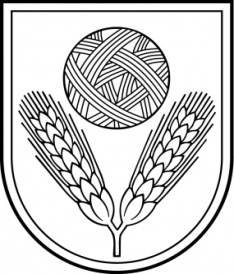 Rēzeknes novada domeReģ.Nr.90009112679Atbrīvošanas aleja 95A, Rēzekne, LV – 4601,Tel. 646 22238; 646 22231, Fax. 646 25935,e–pasts: info@rezeknesnovads.lvInformācija internetā: http://www.rezeknesnovads.lvKārta numursVārds Uzvārds/nosaukumsPersonas kods/ reģistrācijas numursDzīves vietas adrese/ juridiskā adreseAtzīme par iesniegtajiem dokumentiemParaksts par reģistrācijas apliecības saņemšanuKartītes numursVārds, uzvārds   nosaukumsPārstāvja vārds, uzvārdsDalībnieka piedāvātā cenaParaksts par pēdējo solīto cenu